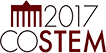 Friday, 27.10.2017Friday, 27.10.2017Friday, 27.10.2017Friday, 27.10.2017Hall 1Hall 1Hall 108:30-10:00Plenary Session 1: Cellular Therapy vs. TransplantationPlenary Session 1: Cellular Therapy vs. TransplantationPlenary Session 1: Cellular Therapy vs. Transplantation08:30-08:35Introduction: Nicolaus Kröger, Germany & Arnon Nagler, Israel, ModeratorsIntroduction: Nicolaus Kröger, Germany & Arnon Nagler, Israel, ModeratorsIntroduction: Nicolaus Kröger, Germany & Arnon Nagler, Israel, Moderators08:35-09:15Controversy: Can CAR-T cell therapy replace allogeneic SCT in ALL?Controversy: Can CAR-T cell therapy replace allogeneic SCT in ALL?Controversy: Can CAR-T cell therapy replace allogeneic SCT in ALL?08:35-08:50Yes: Michael Pulsipher, USAYes: Michael Pulsipher, USAYes: Michael Pulsipher, USA08:50-09:05No: David Marks, UKNo: David Marks, UKNo: David Marks, UK09:05-09:15DiscussionDiscussionDiscussion09:15-10:00Controversy: Can haploidentical SCT replace MUD transplantation?Controversy: Can haploidentical SCT replace MUD transplantation?Controversy: Can haploidentical SCT replace MUD transplantation?09:15-09:30Yes: Andrea Bacigalupo, ItalyYes: Andrea Bacigalupo, ItalyYes: Andrea Bacigalupo, Italy09:30-09:45No: Arnon Nagler, IsraelNo: Arnon Nagler, IsraelNo: Arnon Nagler, Israel09:45-10:00DiscussionDiscussionDiscussion10:00-10:30Coffee breakCoffee breakCoffee breakHall 1Hall 210:30-12:00Session 2: Haploidentical Stem Cell Transplantation10:30-12:00Session 3: Myelodysplastic Syndrome10:30-11:15Controversy: Optimal GvHD prophylaxis for T-cell regulated haploidentical SCT10:30-11:15Controversy: Should should all lower risk MDS patients be transplanted upfront?Moderator: Annalisa Ruggeri, FranceModerator: Nicolaus Kröger, Germany10:30-10:45Pro post Cy: Kavita Raij, UK 10:30-10:45Yes: Ibrahim Yakoub-Agha, France 10:45-11:00Pro ATG: Xiangyu Zhao, China10:45-11:00No: Pierre Fenaux, France11:00-11:15Discussion11:00-11:45Discussion11:15-12:00Controversy: Is bone marrow the preferred graft source for post cyclophosphamide-based haploidentical SCT?11:15-12:00Controversy: Should MDS patients receive 5-azacytidine for bridging to allogeneic SCT?Moderator: Andrea Bacigalupo, ItalyModerator: Pierre Fenaux, France 11:15-11:30Yes: Stefan Ciurea, USA 11:15-11:30Yes: Marie Robin, France11:30-11:45No: Annalisa Ruggeri, France11:30-11:45No: Avichai Shimoni, Israel11:45-12:00Discussion11:45-12:00Discussion12:00-12:45LunchLunchLunch12:45-13:45Industry Symposium - Hall 1Industry Symposium - Hall 1Industry Symposium - Hall 113:45-14:00BreakBreakBreak14:00-15:30Session 4: GVHD Prevention14:00-15:30Session 5: Acute Lymphoblastic Leukemia14:00-14:45Controversy: Do we need ATG for GVHD prophylaxis in unrelated transplants?14:00-14:45Controversy: Can allogeneic SCT in ALL be replaced by antibody therapy?Moderator: Paul Martin, USAModerator: Dieter Hoelzer, Germany 14:00-14:15Yes: Jürgen Finke, Germany14:00-14:15Yes: TBA14:15-14:30No: Robert J. Soiffer, USA14:15-14:30No: Peter Bader, Germany 14:30-14:45Discussion14:30-14:45Discussion14:45-15:30Controversy: Microbiota modification by antibiotics or (living) probiotics14:45-15:30Controversy: Can Ph+ ALL be cured without allogeneic SCT?Moderator: Robert J. Soiffer, USAModerator: TBA14:45-15:00Yes: Ernst Holler, Germany14:45-15:00Yes: Robin Foà, Italy 15:00-15:15No: Robert Zeiser, Germany15:00-15:15No: Dieter Hoelzer, Germany 15:15-15:30Discussion15:15-15:30Discussion15:30-16:00Coffee breakCoffee breakCoffee break16:00-17:30Session 6: GvHD Treatment16:00-17:30Session 7: Acute Myeloid Leukemia16:00-16:45Controversy: Did we improve in treatment of steroid resistant GvHD?16:00-17:30Controversy: Is MAC the standard for AML patients?Moderator: Ernst Holler, GermanyModerator: Jan Cornelissen, The Netherlands 16:00-16:15Yes, by prediction (biomarker): James Ferrara, USA16:00-16:15Yes: Bart Lee Scott, USA16:15-16:30Yes, by JAK-inhibitors and antibodies: Takanori Teshima, Japan16:15-16:30No: Charles Craddock, UK16:30-16:45Yes, by MSC: Olle Ringdén, Sweden16:30-16:45Discussion16:45-17:00No, Not really: Paul Martin, USA16:45-17:30Contorversy: Optimal method to monitor MRD in AML pre and post-transplant17:00-17:30DiscusisonModerator: Charles Craddock, UK16:45-17:00FACS: Roland B. Walter, USA17:00-17:15NGS: Torsten Haferlach, Germany17:15-17:30DisucssionSaturday, 28.10.2017Saturday, 28.10.2017Saturday, 28.10.2017Saturday, 28.10.2017Hall 1Hall 208:30-10:00Session 8: Hodgkin and Non Hodgkin (NHL)08:30-10:00Session 9: Multiple Myeloma08:30-09:15Controversy: Haplo SCT or checkpoint inhibitor for relapsed Hodgkin lymphoma?08:30-09:15Controversy: Should maintenance after autograft be given until progression? Moderator: Michael R. Bishop, USAModerator: Sergio A. Giralt, USA 08:30-08:45Pro haplo: Jorge Gayoso, Spain08:30-08:45Yes: Philip McCarthy, USA08:45-09:00Pro checkpoint inhibitor: TBA08:45-09:00No: Mohamad Mohty, France09:00-09:15Discussion09:00-09:15Discussion09:15-10:00Controversy: Can CAR-T cell therapy replace autologous SCT in relapsed diffuse large B-cell lymphoma?09:15-10:00Controversy: Tandem autologous is the standard for newly diagnosed younger myeloma patients Moderator: TBAModerator: Mohamad Mohty, France09:15-09:30Yes: Michael R. Bishop, USA 09:15-09:30Yes: Michele Cavo, Italy09:30-09:45No: Bertram Glass, Germany 09:30-09:45No: Sergio A. Giralt, USA09:45-10:00Discussion09:45-10:00Discussion10:00-10:30Coffee breakCoffee breakCoffee break10:30-12:00Session 10: Non Hodgkin Lymphoma 10:30-12:00Session 11: Myeloproliferative Neoplasia and ATG10:30-11:15Controversy: Is there still a place for allogeneic SCT for CLL in 2017?10:30-11:15Controversy: JAK-inhibition replaces allogeneic SCTModerator: Silvia Montoto, UK Moderator: Nicolaus Kröger, Germany10:30-10:45Yes: Johannes Schetelig, Germany10:30-10:45Yes: Haifa Kathrin Al-Ali, Germany 10:45-11:00No: TBA10:45-11:00No: Vikas Gupta, USA11:00-11:15Discusison11:00-11:15Discussion11:15-12:00Controversy: Is there still a role for autologous SCT in follicular lymphoma?11:15-12:00Controversy: Is ATG dosing according lymphocyte count the new standard?Moderator: TBAModerator: Francis Ayuk, Germany11:15-11:30Yes: Silvia Montoto, UK11:15-11:30Yes: Jaap Boelens, The Netherlands 11:30-11:45No: Kai Hübel, Germany11:30-11:45No: Jan Storek, Canada11:45-12:00Discussion11:45-12:00Discussion12:00- 12:45LunchLunchLunch12:45-13:45Satellite Symposium - Hall 1Satellite Symposium - Hall 1Satellite Symposium - Hall 113:45-14:00BreakBreakBreak14:00-15:30Session 12: Cord Blood Transplantation14:00-15:30Session 13: Bone Marrow Failure Syndrome 14:00-14:45Controversy: Is cord blood the best graft source for MRD + disease?14:00-14:45Controversy: Is upfront unrelated stem cell transplantation in severe aplastic anemia a new standard? Moderator: TBAModerator: Judith Marsh, UK14:00-14:15Yes: Vanderson Rocha, France14:00-14:15Yes: Carlo Dufour, Italy 14:15-14:30No: Jan Cornelissen, The Netherlands14:15-14:30No: Régis Peffault de Latour, France 14:30-14:45Discussion14:30-14:45Discussion14:45-15:30Controversy: Are two units of cord blood out?14:45-15:30Controversy: Mono- or polyclonal antibodies for allogeneic SCT in aplastic anemia? Moderator: Vanderson Rocha, FranceModerator: Carlo Dufour, Italy 14:45-15:00Yes: TBA14:45-15:00Pro Campath: Judith Marsh, UK15:00-15:15No: Karen K. Ballen, USA 15:00-15:15Pro ATG: Hans-Jochem Kolb, Germany15:15-15:30Discussion15:15-15:30Discussion15:30-16:00Coffee BreakCoffee BreakCoffee Break16:00-17:30Session 14: Prevention of Relapse and Complications16:00-17:30Session 15: Conditioning Regimen 16:00-16:45Controversy: Can the existing VOD criteria properly cover the differences between adult and pediatric patients?16:00-16:45Controversy: Is there still a role for cyclophosphamide as part of the conditioning regimen in 2017 (no post Cy!)? Moderator: Robert Gale, UKModerator: Martin Bornhäuser, Germany 16:00-16:15Yes: Antonio Pagliuca, UK16:00-16:15Yes: Jakob Passweg, Switzerland 16:15-16:30No: Selim Corbacioglu, Germany16:15-16:30No: Alessandro Rambaldi, Italy 16:30-15:45Discussion16:30-16:45Discussion16:45-17:30Controversy: Is there a role of hypomethylating agents to prevent relapse?16:45-17:30Controversy: Is there a role for 2 Gy TBI conditioning in 2017? Moderator: Alessandro Rambaldi, ItalyModerator: Jakob Passweg, Switzerland 16:45-17:00Yes: Marcos de Lima, USA16:45-17:00Yes: Dietger Niederwieser, Germany 17:00-17:15No: Robert Gale, UK17:00-17:15No: Martin Bornhäuser, Germany 17:15-17:30Discussion17:15-17:30Discussion17:30-18:30Poster Walk and AwardsPoster Walk and AwardsPoster Walk and AwardsSunday, 29.10.2017Sunday, 29.10.2017Hall 208:30-10:00Session 16: Cellular Therapy08:30-09:15Controversy: Drug vs. cell therapy for viral InfectionModerator: Fabio Ciceri, Italy08:30-08:45Pro drugs: Per Ljungman, Sweden08:45-09:00Pro cell thearpies: Catherine M. Bollard, USA09:00-09:15Discussion09:15-10:00Controversy: Do we still need ex-vivo T-cell depletion for haploidentical SCT?Moderator: Catherine M. Bollard, USA09:15-09:30Yes: Rupert Handgretinger, Germany09:30-09:45No: Fabio Ciceri, Italy09:45-10:00Discussion10:00-10:30Coffee break10:30-12:45Session 17: Immunotherapy10:30-11:15Controversy: How to harness optimal GvL by T-cells?Moderator: Rupert Handgretinger, Germany10:30-10:45By T cell selection: Fred Falkenburg, The Netherlands10:45-11:00No: Chiara Bonini, Italy11:00-11:15Discussion11:15-12:00Controversy: For preventing relapse should DLI by donor T-cell be genetically manipulated?Moderator: Chiara Bonini, Italy11:15-11:30Yes: Franco Locatelli, Italy11:30-11:45No: Mickey Koh, UK/Singapore11:45-12:00Discussion12:00-12:45Controversy: Does host immune response determine the clinical success of anti-fungal agents after allo-SCTModerator: Per Ljungman, Sweden12:00-12:15Yes: Thomas Lehrnbecher, Germany 12:15-12:30No: TBA12:30-12:45Discussion